Publicado en Barcelona el 15/09/2016 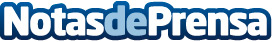 Nace Fullbyc, la marca que viste a ciclistasFruto de la pasión por el deporte y la competición, nace Fullbyc, marca al servicio de deportistas, clubes y equiposDatos de contacto:Miriam BarreraNota de prensa publicada en: https://www.notasdeprensa.es/nace-fullbyc-la-marca-que-viste-a-ciclistas_1 Categorias: Ciclismo Otros deportes http://www.notasdeprensa.es